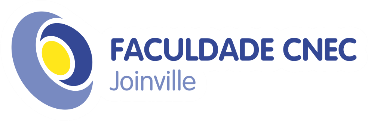 RELATÓRIO DE VISITAS EXTERNASNome do Acadêmico:________________________________________________________Curso:________ Turma: ________ Data: _____ / _____ / ______ Matricula: ____________Local visitado: _____________________________________________________________Observações relevantes:____________________________________________________________________________________________________________________________________________________________________________________________________________________________________________________________________________________________________________________________________________________________________________________________________________________________________________________________________________________________________________________________________________________________________________________________________________________________________________________________________________________________________________________________________________________________________________________________________________________________________________________________________________________________________________________________________________________________________________________________________________________________________________________________ -----------------------------------------------------------------------------------------------------------------------------------------________________________Assinatura do Acadêmico__________________________________Assinatura do Coordenador do NAC ouDocente Orientador 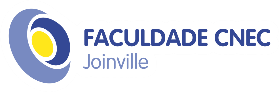 Nome do AcadêmicoNome do AcadêmicoNome do AcadêmicoMatrículaVia do AcadêmicoAcadêmicoCursoCursoCursoDataVia do AcadêmicoAcadêmicoIdentificação da Atividade: Identificação da Atividade: Carimbo e Assinatura do AtendenteCarimbo e Assinatura do AtendenteCarimbo e Assinatura do Atendente